You need to be able to correctly label the cross-section of the leaf cell.  Here are 2 diagrams to practice.  Scroll down for 2nd diagram and continue down to check your answers.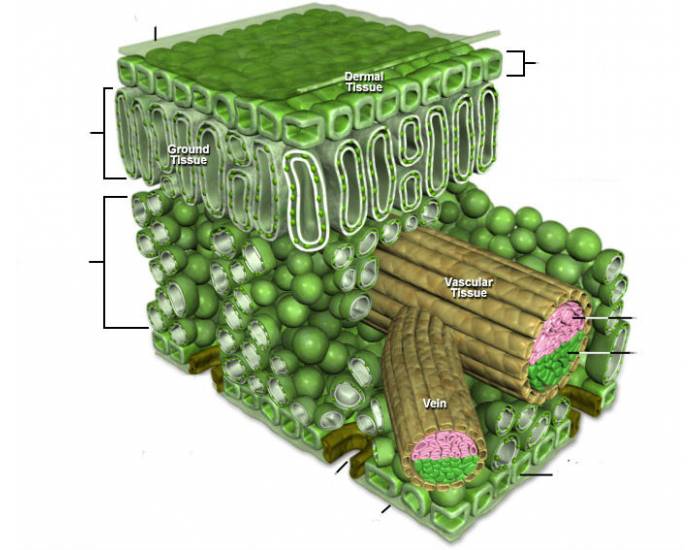 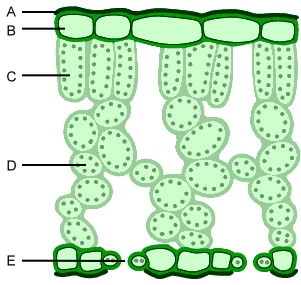 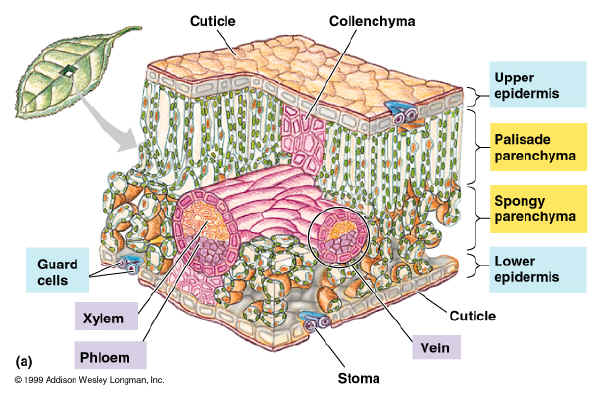 